WYMIANA STUDENCKAInstrukcja dla STUDENTÓW
Opracowała: Marta Jankowska			CENTRUM INFORMATYCZNE UAM	Data dokumentu: 23.01.2023 r. Składanie wniosków o wymianę studencką odbywa się w USOSwebie w module Wymiana studencka. WYMIANA STUDENCKA W USOSWEBPo zalogowaniu do systemu USOSweb wybierz zakładkę DLA STUDENTÓW (Rys. 1).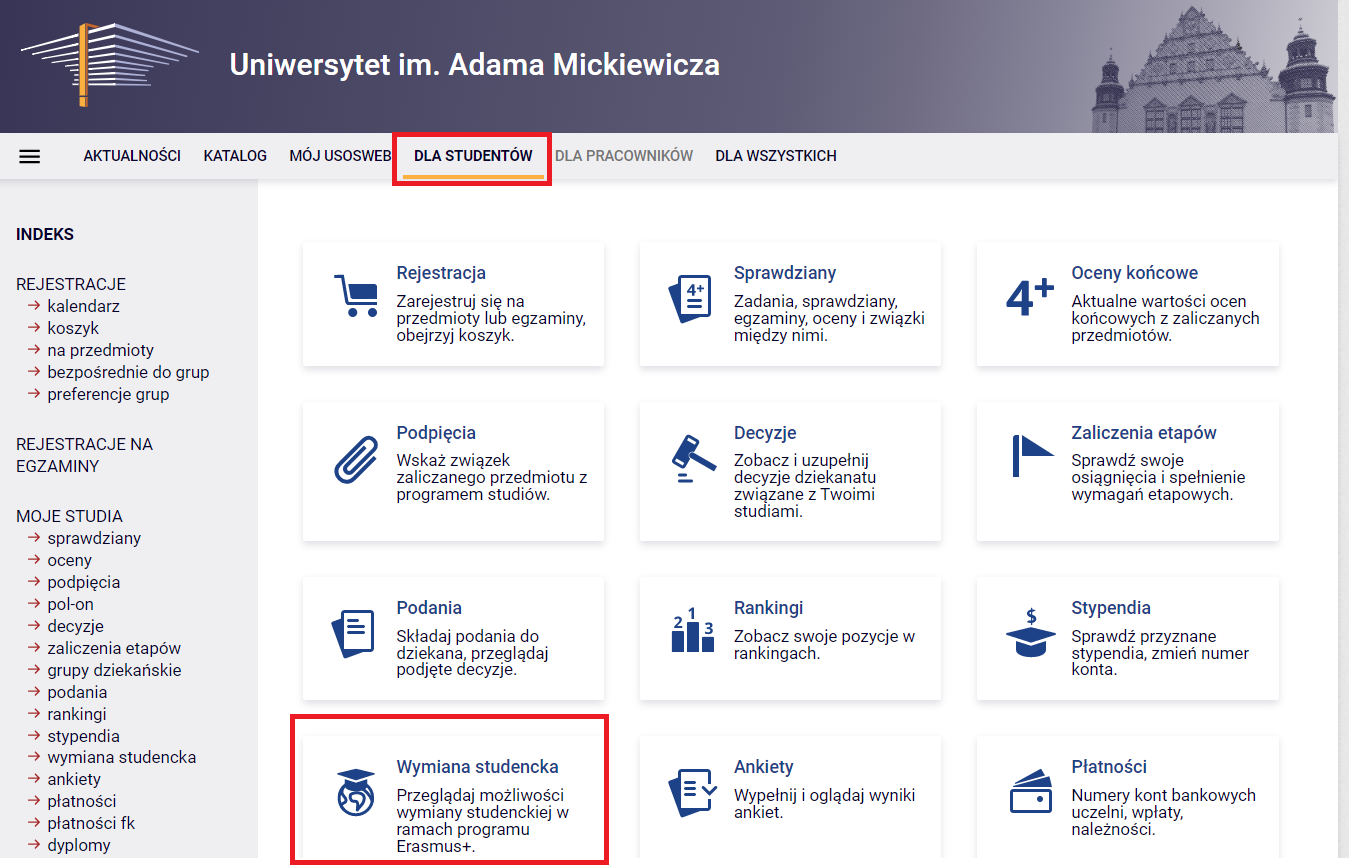 Rysunek 1: Wymiana studencka.Następnie kliknij ikonę Wymiana studencka.PRZEGLĄDANIE OFERTyZ dostępnych opcji menu (z lewej strony) wybierz oferty wyjazdów i wskaż na następnej stronie jednostkę organizującą rekrutację. Po wybraniu jednostki nastąpi przejście do strony, na której widoczne będą oferty dostępne w ramach aktywnej rekrutacji (Rys. 2). W danym momencie w danej jednostce tylko jedna rekrutacja może być aktywna. W kolumnie Czy odpowiedni dla Ciebie, będziesz widział będziesz mógł wybrać dany wyjazd we wniosku. 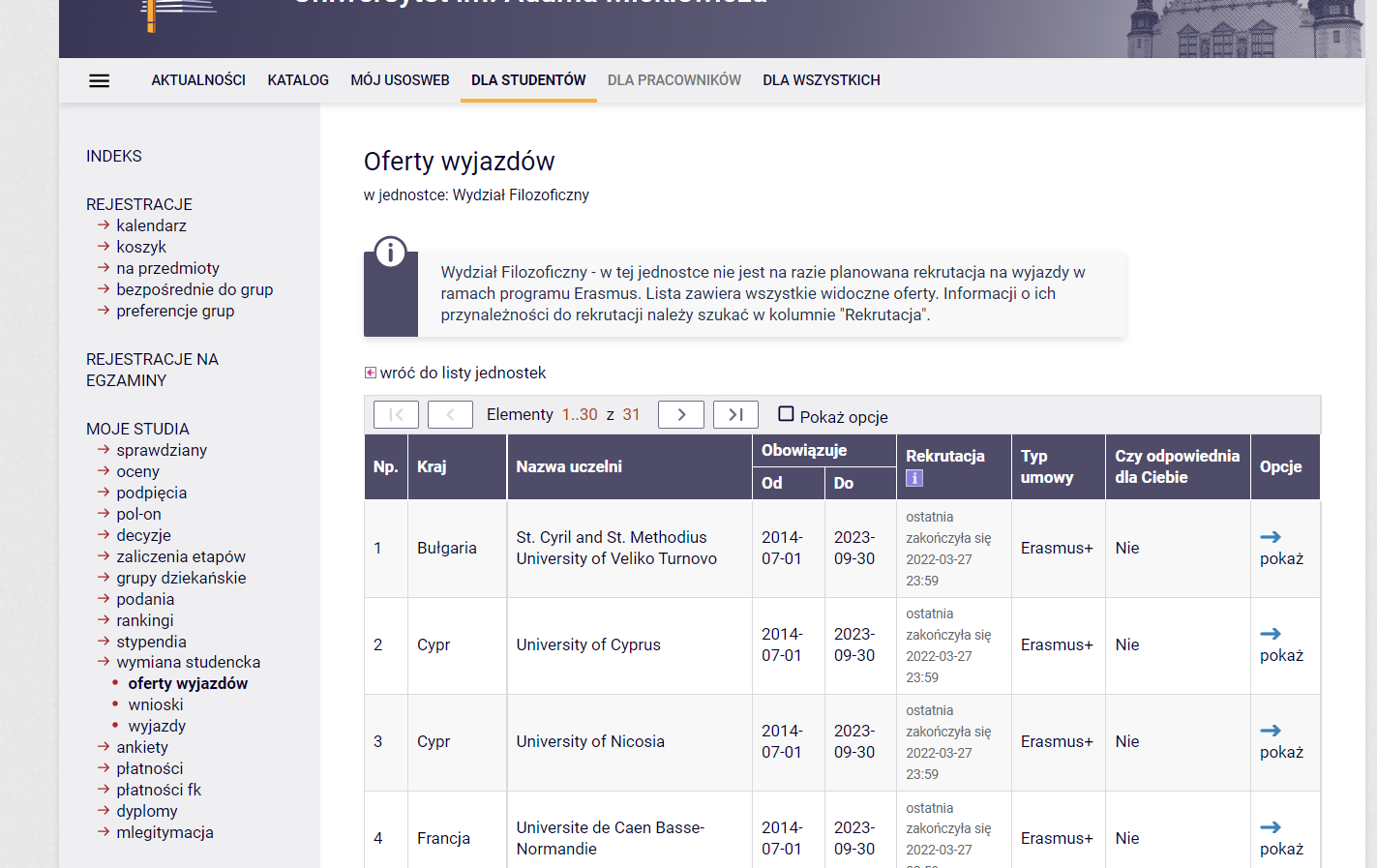 Rysunek 2: Oferty wyjazdów.SKŁADANIE WNIOSKUSkładanie wniosków odbywa poprzez wybranie z menu Wymiany studenckiej (po lewej stronie) opcji wnioski. Następnie na liście jednostek wyszukaj swój wydział i wybierz opcję złóż wniosek (Rys. 3).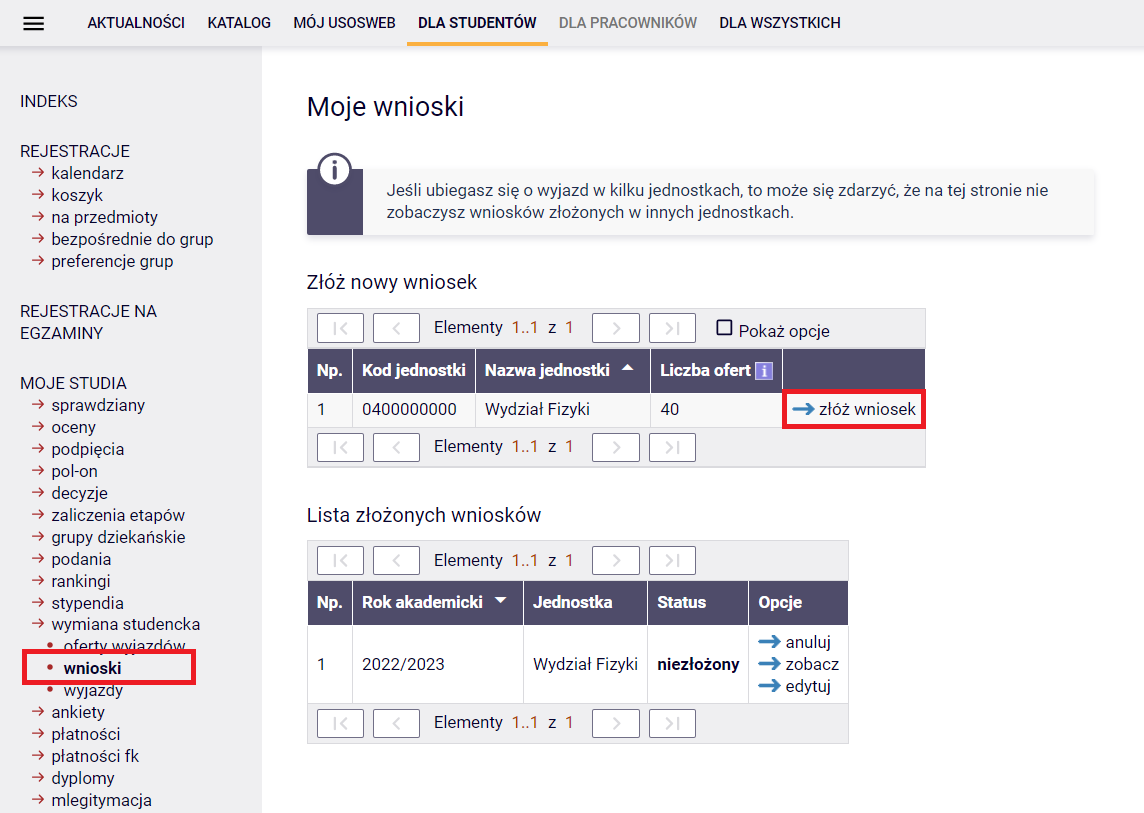 Rysunek 3: Moje wnioski.EDYCJA WNIOSKUW celu przejścia do edycji wniosku wybierz opcję edytuj. Pamiętaj, że składasz jeden wniosek, ale w ramach tego wniosku możesz wskazać kilka ofert i ustawić je w kolejności priorytetów.We wniosku wypełnij/wybierz:miejsce lub miejsca, dokąd chcesz jechać - liczba ofert, na które można aplikować określana jest przez wydział macierzysty (Rys. 4a do 4d), znajomość języków obcych,przedmioty wraz z ocenami,z jakiego programu ubiegasz się o wyjazd,czy uczestniczyłeś w innych wyjazdach,czy składasz wniosek również w innych jednostkach,życiorys w języku polskim i obcym (wpisz tam adres korespondencyjny i numer telefonu),list motywacyjny w języku polskim i obcym (krótko uzasadnij chęć studiowania na zagranicznej uczelni, a także, jeśli dotyczy,  działalność w organizacjach uniwersyteckich, sportowych, udział w konferencjach, publikacje, inne osiągnięcia),jeśli zostaniesz poproszony o wskazanie odpowiedniej liczby opiniodawców, wyszukaj daną osobę na liście. Jej dane, takie jak adres e-mail, staną się automatycznie dostępne. Osoba ta uzyska możliwość wypełnienia opinii w swoim interfejsie w USOSWeb.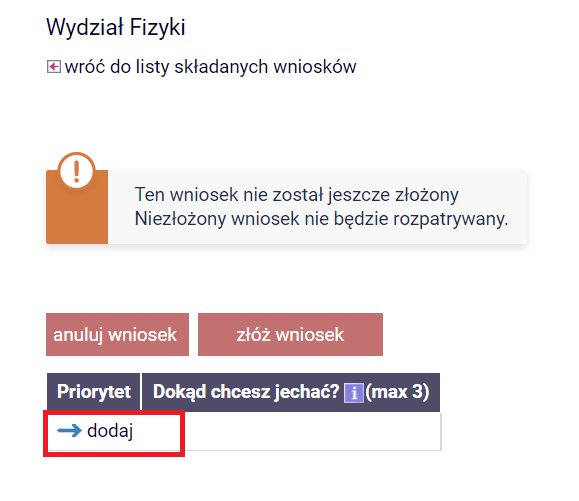 Rysunek 4a: Deklaracja miejsc wyjazdu.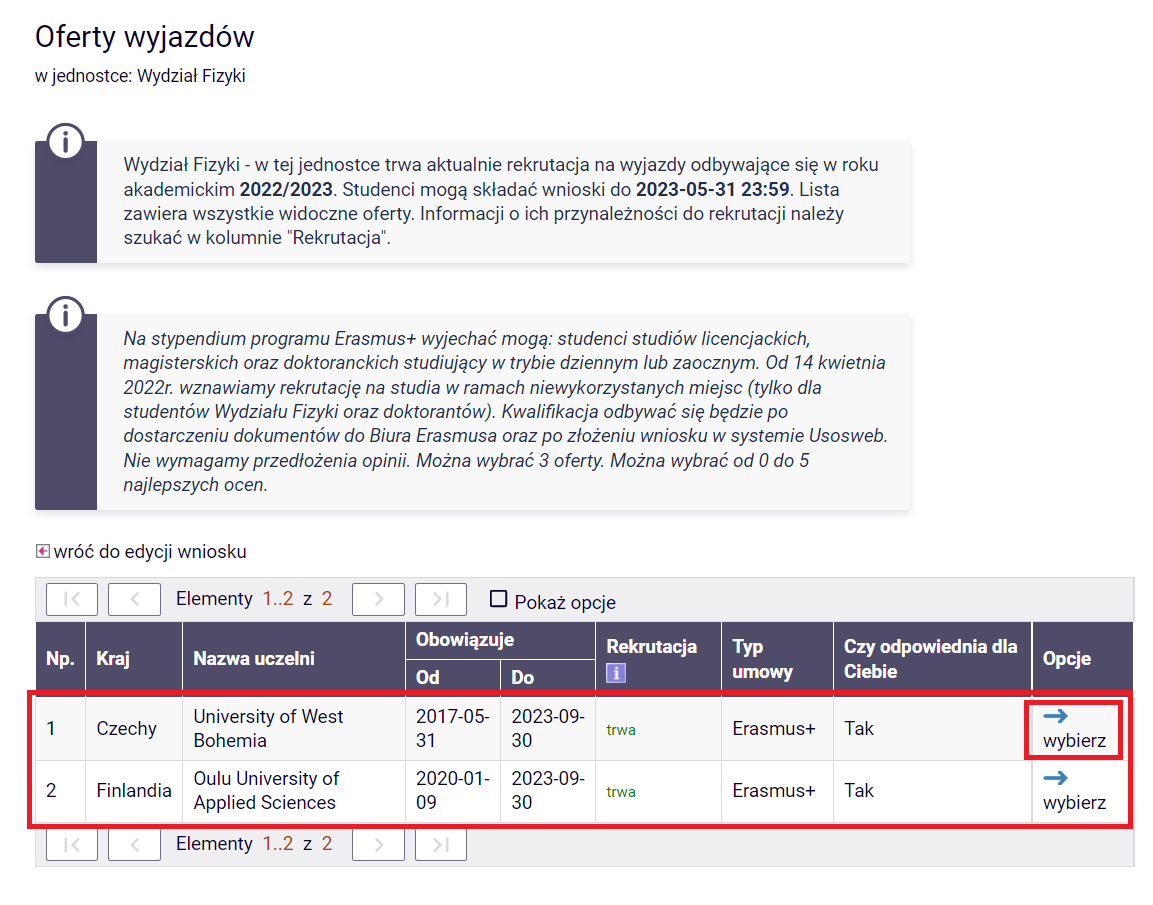 Rysunek 4b: Wybór miejsca, do którego chcesz wyjechać.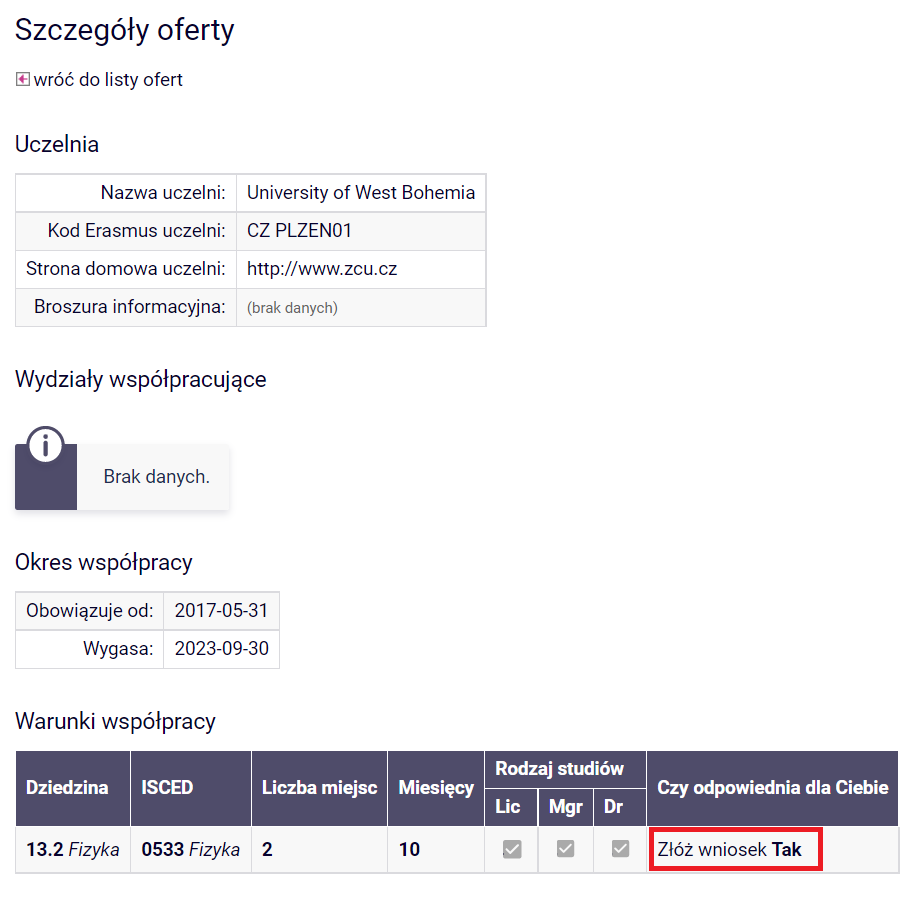 Rysunek 4c: Deklaracja miejsca wyjazdu.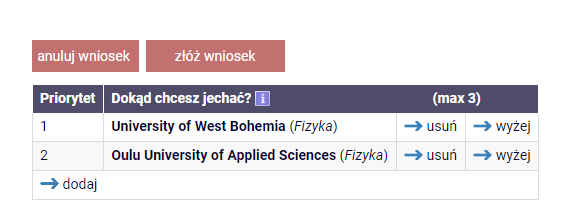 Rysunek 4d: Ustawianie kolejności priorytetów.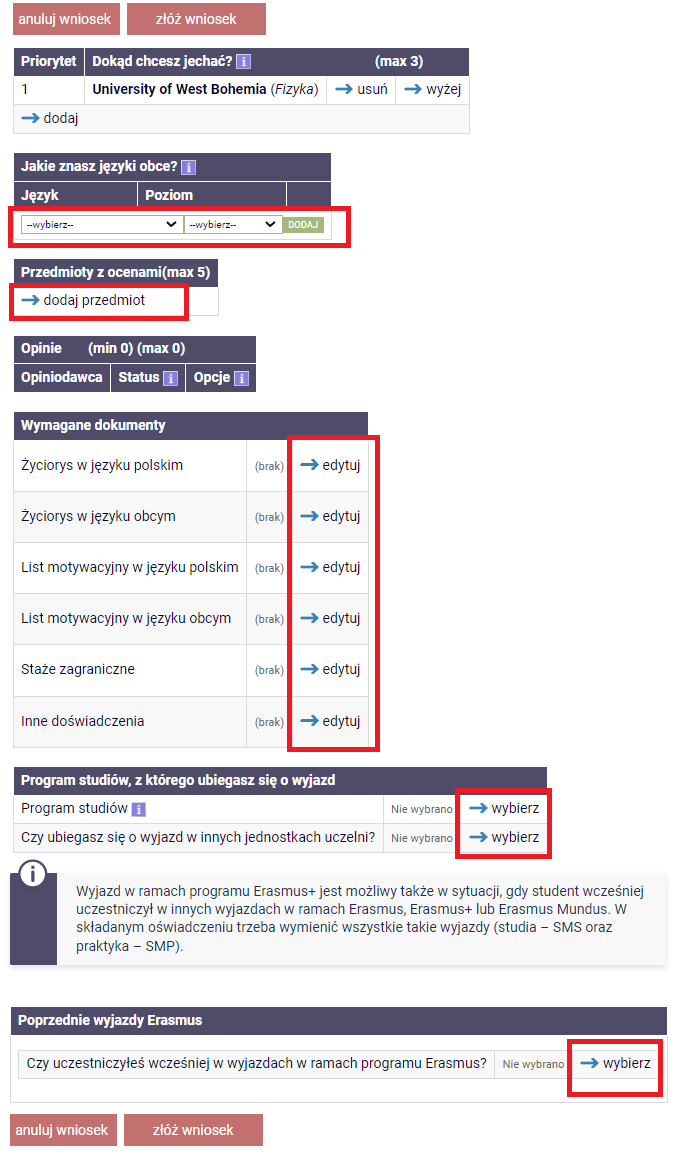 Rysunek 5: Uzupełnianie danych wyjazdu.Po uzupełnieniu danych wniosek należy złożyć za pomocą przycisku złóż wniosek. Niezłożony wniosek nie będzie rozpatrywany. PRZYZNANIE WYJAZDUTwój wniosek będzie rozpatrywany przez odpowiednia komisję wydziałową. Informacje o rozpatrzeniu znajdziesz w zakładce wnioski->status.Jeżeli wniosek zostanie rozpatrzony pozytywnie, Twój wyjazd pojawi się w zakładce wyjazdy (Rys. 6). Na tym etapie uzupełnij wniosek, dopisując informacje, które nie były wymagane na etapie składania wniosku i zapisz je (Rys. 7).  Po wprowadzeniu wszystkich wymaganych informacji,  koordynator przegląda je  oraz uzupełnia swoją część danych. Po zatwierdzeniu danych wyjazdu przez koordynatora, wydrukuj wniosek wyjazdowy w jednym egzemplarzu i zbierz wymagane przez wydział podpisy (Rys. 8). 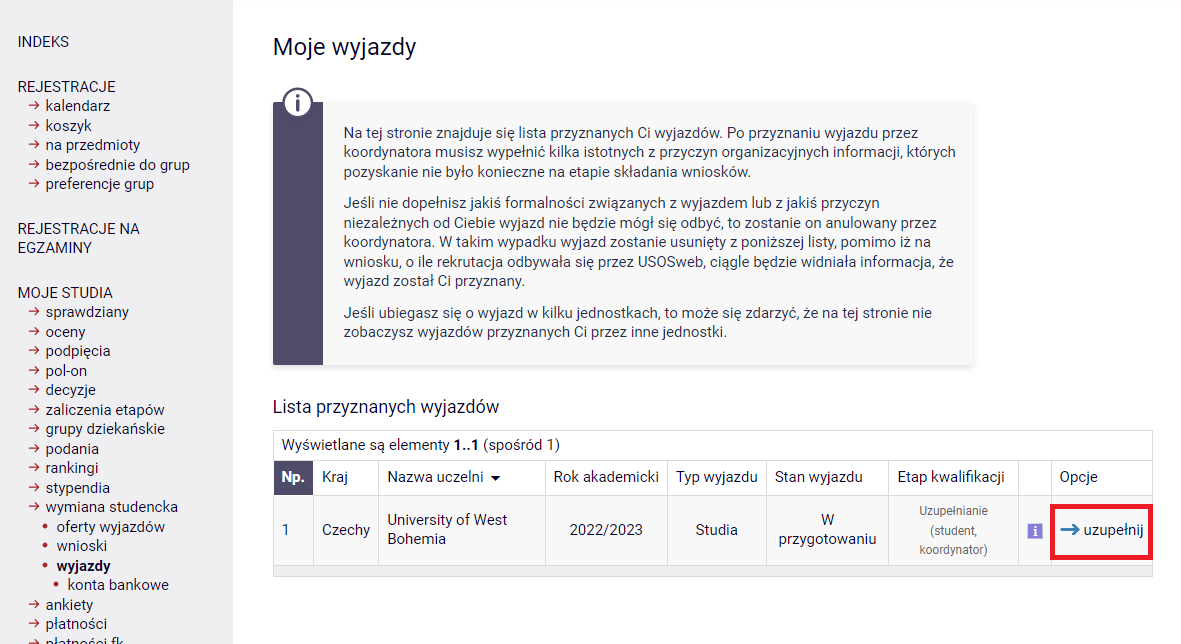 Rysunek 6: Lista przyznanych wyjazdów.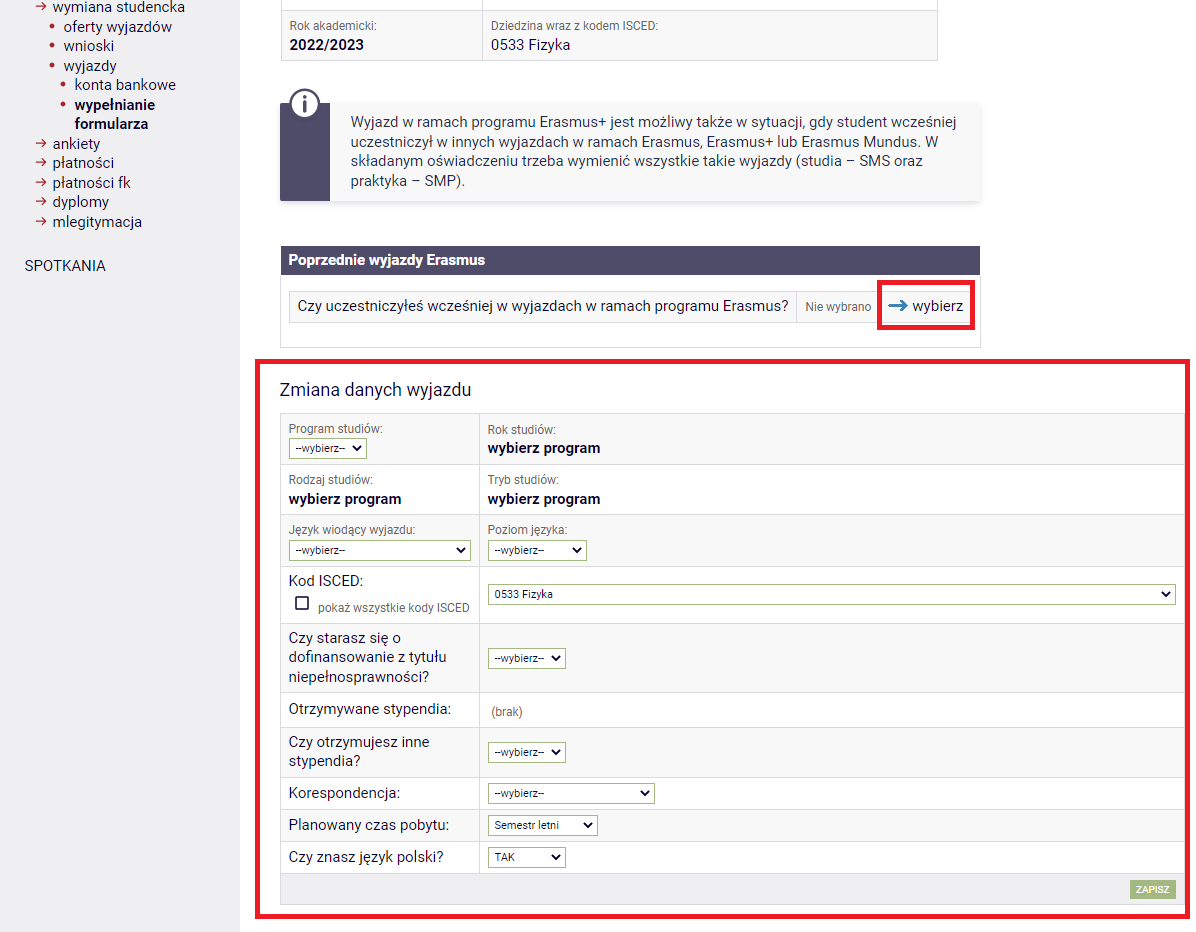 Rysunek 7: Wypełnianie danych wyjazdu.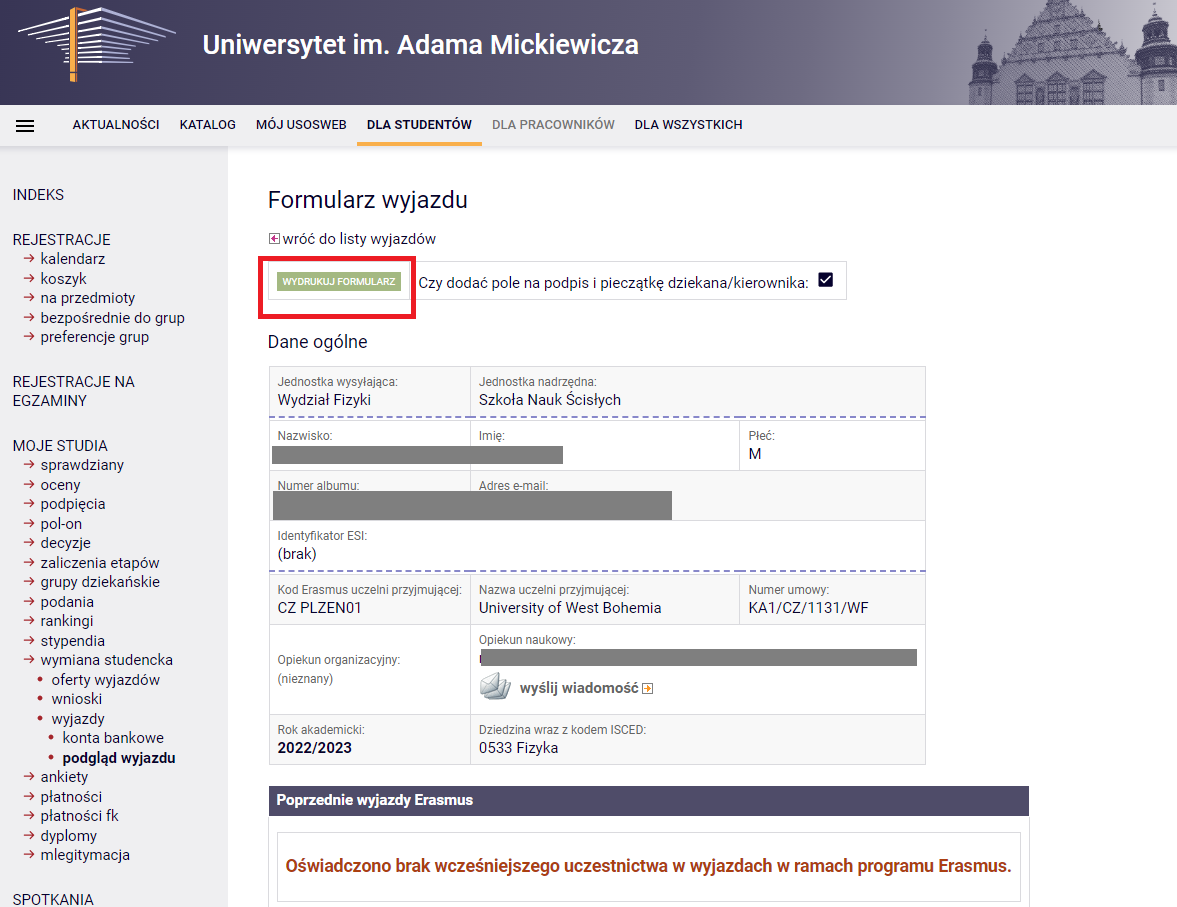 Rysunek 8: Przycisk do wygenerowania  formularza do podpisu.